招贤启事一、公费师范生二、研究生（硕士）三、报名扫码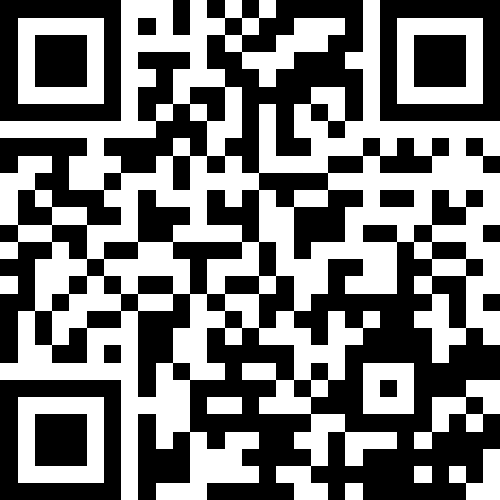 宜宾市三中2023下半年公开考核招聘工作人员应聘信息登记表                                    填表日期：   年   月   日  宜宾市第三中学校制岗位名称招聘名额学历（学位）
要求专业条件要求年龄其他考核形式服务年限高中语文教师16本科（学士）：教育部直属师范院校2024届公费师范生汉语言文学30周岁及以下具有高级中学语文学科教师资格证试讲+现场问答最低服务年限为5年高中数学教师14本科（学士）：教育部直属师范院校2024届公费师范生数学与应用数学30周岁及以下具有高级中学数学学科教师资格证试讲+现场问答最低服务年限为5年高中英语教师14本科（学士）：教育部直属师范院校2024届公费师范生英语30周岁及以下具有高级中学英语学科教师资格证试讲+现场问答最低服务年限为5年高中物理教师16本科（学士）：教育部直属师范院校2024届公费师范生物理学30周岁及以下具有高级中学物理学科教师资格证试讲+现场问答最低服务年限为5年高中化学教师15本科（学士）：教育部直属师范院校2024届公费师范生化学30周岁及以下具有高级中学化学学科教师资格证试讲+现场问答最低服务年限为5年高中生物教师14本科（学士）：教育部直属师范院校2024届公费师范生生物科学30周岁及以下具有高级中学生物学科教师资格证试讲+现场问答最低服务年限为5年高中政治教师13本科（学士）：教育部直属师范院校2024届公费师范生思想政治教育30周岁及以下具有高级中学政治学科教师资格证试讲+现场问答最低服务年限为5年高中历史教师13本科（学士）：教育部直属师范院校2024届公费师范生历史学30周岁及以下具有高级中学历史学科教师资格证试讲+现场问答最低服务年限为5年高中地理教师11本科（学士）：教育部直属师范院校2024届公费师范生地理科学30周岁及以下具有高级中学地理教师资格证试讲+现场问答最低服务年限为5年高中音乐教师11本科（学士）：教育部直属师范院校2024届公费师范生音乐学、舞蹈学30周岁及以下具有高级中学音乐教师资格证试讲+现场问答最低服务年限为5年高中体育教师12本科（学士）：教育部直属师范院校2024届公费师范生体育教育30周岁及以下具有高级中学体育与健康教师资格证试讲+现场问答最低服务年限为5年高中美术教师11本科（学士）：教育部直属师范院校2024届公费师范生美术学30周岁及以下具有高级中学美术教师资格证试讲+现场问答最低服务年限为5年高中信息技术教师12本科（学士）：教育部直属师范院校2024届公费师范生教育技术学、计算机科学与技术30周岁及以下具有高级中学信息技术教师资格证试讲+现场问答最低服务年限为5年高中心理学教师12本科（学士）：教育部直属师范院校2024届公费师范生心理学30周岁及以下具有高级中学心理健康教育教师资格证试讲+现场问答最低服务年限为5年岗位名称招聘名额学历（学位）
要求专业条件要求年龄其他考核形式服务年限高中语文教师24研究生（硕士及以上）语言学及应用语言学、中国语言文学、汉语言文字学、中国古代文学、中国古典文献学、中国现当代文学、文艺学、学科教学（语文）、学科教育(语文）、课程与教学论（语文）、课程与教学论30周岁及以下具有高级中学语文学科教师资格证试讲+现场问答最低服务年限5年高中数学教师22研究生（硕士及以上）数学、基础数学、计算数学、概率论与数理统计、应用数学、学科教学（数学）、学科教育(数学）、课程与教学论（数学）、课程与教学论。30周岁及以下具有高级中学数学教师资格证试讲+现场问答最低服务年限5年高中英语教师22研究生（硕士及以上）英语语言文学、英语口译、英语笔译、外国语言学及应用语言学、英文（文学研究）、学科教学(英语）、学科教育(英语）、课程与教学论（英语）、课程与教学论30周岁及以下具有高级中学英语教师资格证试讲+现场问答最低服务年限5年高中物理教师23研究生（硕士及以上）物理学、理论物理、原子与分子物理、声学、光学、无线电物理 、凝聚态物理、学科教学(物理）、学科教育(物理）、课程与教学论（物理）、课程与教学论。                30周岁及以下具有高级中学物理教师资格证试讲+现场问答最低服务年限5年高中化学教师23研究生（硕士及以上）化学、无机化学、分析化学、有机化学、物理化学、高分子化学与物理、材料化学、化学生物学、环境化学、学科教学（化学）、学科教育（化学）、课程与教学论（化学）、课程与教学论。30周岁及以下具有高级中学化学教师资格证试讲+现场问答最低服务年限5年高中生物教师22研究生（硕士及以上） 生物学、植物学、动物学、生理学、微生物学、神经生物学、遗传学、发育生物学、细胞生物学、生物化学与分子生物学、生物物理学、生态学、学科教学（生物）、学科教育（生物）、课程与教学论（生物）、课程与教学论。30周岁及以下具有高级中学生物教师资格证试讲+现场问答最低服务年限5年高中政治教师21研究生（硕士及以上）思想政治教育、马克思主义理论、马克思主义哲学、中国哲学、外国哲学、政治学理论、中共党史、中外政治制度、学科教学（思政）、学科教育（思政）、课程与教学论（思政）、课程与教学论。30周岁及以下具有高级中学思想政治教师资格证试讲+现场问答最低服务年限5年高中历史教师21研究生（硕士及以上）中国近现代史基本问题研究、史学理论及史学史、历史地理学、历史文献学、专门史、中国古代史、中国近现代史、世界史、中国史、国际关系史、文化人类学、学科教学（历史）、学科教育（历史）、课程与教学论（历史）、课程与教学论。30周岁及以下具有高级中学历史教师资格证试讲+现场问答最低服务年限为5年高中地理教师21研究生（硕士及以上）地理学、自然地理学、人文地理学、地图学与地理信息系统、学科教学（地理）、学科教育（地理）、课程与教学论（地理）、课程与教学论。30周岁及以下具有高级中学地理教师资格证试讲+现场问答最低服务年限5年高中音乐教师21研究生（硕士及以上）音乐学、舞蹈学、音乐与舞蹈学、艺术硕士专业（音乐、舞蹈）、学科教学（音乐、舞蹈）、学科教育（音乐、舞蹈）、课程与教学论（音乐、舞蹈）、课程与教学论。30周岁及以下具有高级中学音乐教师资格证试讲+现场问答最低服务年限为5年高中体育教师21研究生（硕士及以上）体育人文社会学、运动人体科学、体育教育训练学、民族传统体育学、体育教学、运动训练、体育竞赛组织、社会体育指导、体育教育训练学（健美操方向）、民族传统体育学（武术方向）、学科教学（体育）、学科教育（体育）、课程与教学论（体育）、课程与教学论。30周岁及以下具有高级中学体育与健康教师资格证试讲+现场问答最低服务年限5年高中美术教师21研究生（硕士及以上）美术学，艺术硕士专业（美术、设计学，设计艺术学，艺术（艺术设计）、学科教学（美术）、学科教育（美术）、课程与教学论（美术）、课程与教学论。30周岁及以下具有高级中学美术教师资格证试讲+现场问答最低服务年限为5年高中信息技术教师21研究生（硕士及以上）计算机应用技术、计算机系统结构、计算机软件与理论、计算机科学与技术、软件工程、网络工程、计算机与信息管理、计算机技术、应用软件工程、应用软件工程、教育技术、学科教学（信息技术、现代教育技术）、学科教育（信息技术、现代教育技术）、课程与教学论（信息技术、现代教育技术）、课程与教学论30周岁及以下具有高级中学信息技术教师资格证试讲+现场问答最低服务年限为5年高中心理学教师21研究生（硕士及以上）认知神经科学、心理学、心理健康教育、基础心理学、发展与教育心理学、应用心理学、应用心理30周岁及以下具有高级中学心理健康教育教师资格证试讲+现场问答最低服务年限为5年姓 名性 别出生年月出生年月照 片民 族户籍地婚姻状况婚姻状况照 片专 业学 历学位学位照 片身份证号应聘岗位专业证书/特长教师资格证（具体类型）教师资格证（具体类型）微信号是否有编制是否有编制电子邮箱联系电话联系电话学历简历学 （院） 校 名 称学 （院） 校 名 称学 （院） 校 名 称就读起止时间（从高中填起）就读起止时间（从高中填起）就读起止时间（从高中填起）就读起止时间（从高中填起）就读起止时间（从高中填起）就读起止时间（从高中填起）学历简历学历简历学历简历工作简历工  作  单  位工  作  单  位工  作  单  位职 务 及 岗 位职 务 及 岗 位工   作   起   止   时   间工   作   起   止   时   间工   作   起   止   时   间工   作   起   止   时   间工作简历工作简历工作简历家庭主要成员及工作单位和职务家庭主要成员及工作单位和职务所受奖励/惩处情况所受奖励/惩处情况